    PROCEDURE D’AFFECTATION APRES :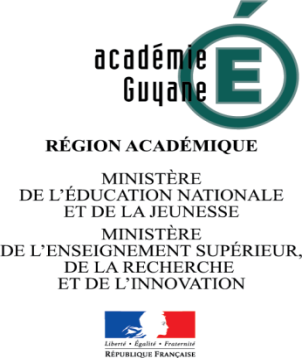 LA SECONDE GENERALE ET TECHNOLOGIQUE  LA SECONDE PROFESSIONNELLELA PREMIERE ANNEE DE CAPVotre enfant est scolarisé(e) dans un lycée privé de l’AcadémieAFFECTATION EN PREMIERE GENERALE -  PREMIERE PROFESSIONNELLE  ET DEUXIEME ANNEE DE CAPVous devez transmettre par voie postale ou par e-mail, un dossier complet constitué des documents suivants, au Service Académique d’Information et d’Orientation :Une demande d’affectation sur papier libre, comportant les coordonnées téléphoniques et/ou l’adresse e-mail du responsable légal La photocopie des trois bulletins scolaires de l’année 2018-2019, Particulièrement celui du troisième trimestre, comportant la décision du conseil de classe L’exéat (certificat de radiation) délivré par l’établissement dans lequel était scolarisé votre enfantLa copie intégrale du livret de famille pour les élèves mineurs ou un extrait d’acte de naissancela photocopie de la pièce d’identité pour les élèves majeursLe justificatif de domicile dans l’académie de Guyane (photocopie d’une facture  d’électricité, d’eau, quittance de loyer ou copie de bail)En cas de séparation ou de divorce : la copie du jugement établissant l’autorité parentale et fixant la résidence de l’enfant, ou le cas échéant l’autorisation de scolarisation de l’autre parent et la copie de sa pièce d’identitéRectorat de GuyaneSAIORoute de Baduel Site  TroubiranBP 601197306 CAYENNE  CEDEXsaio@ac-guyane.fr